Lesson 3: Choose Objects to Compare Length IndirectlyLet’s compare the length of objects that can’t be moved.Warm-up: Notice and Wonder: More PencilsWhat do you notice?
What do you wonder?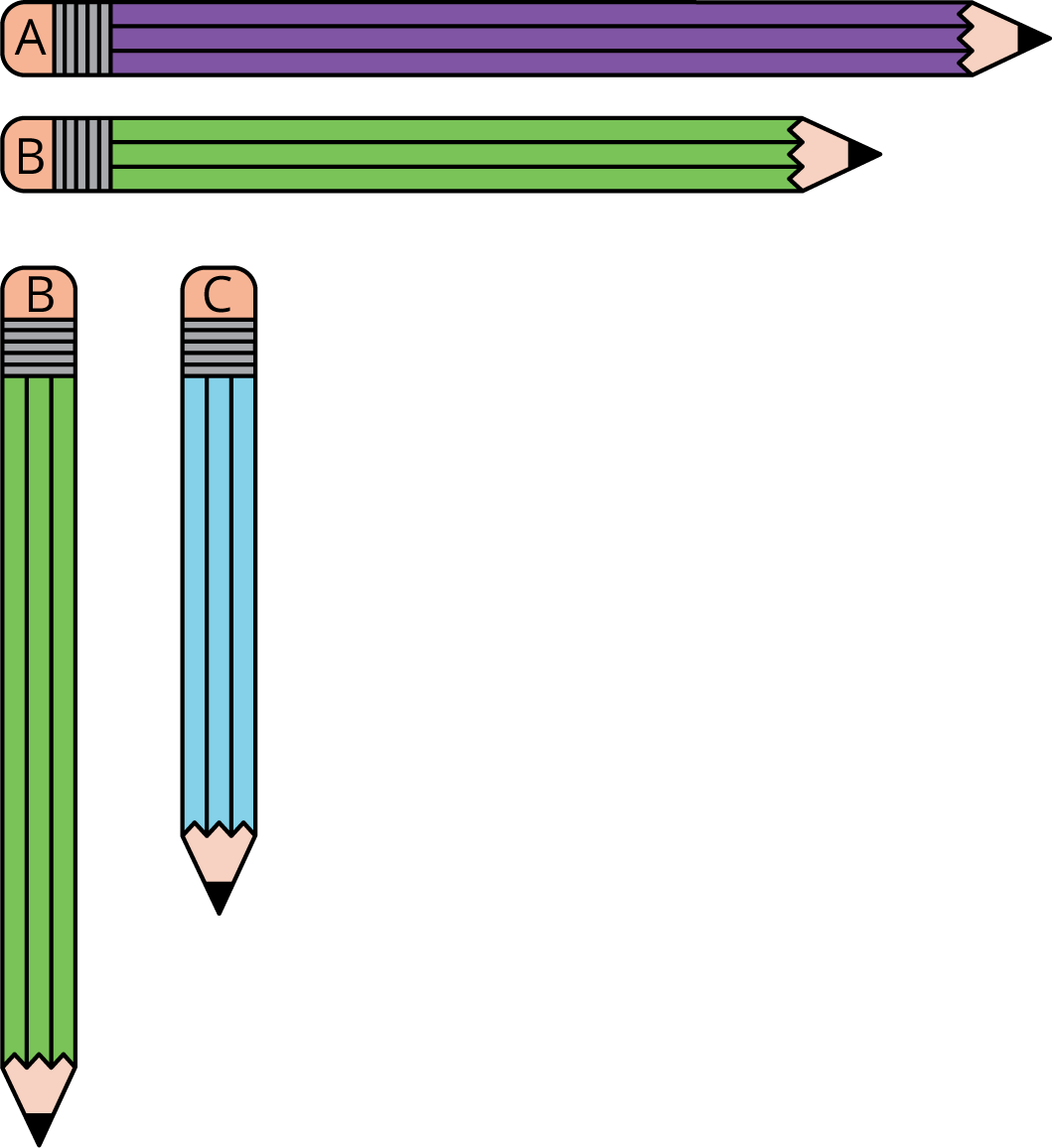 3.1: Mai and Clare Walk to SchoolWho has a shorter walk to school, Clare or Mai? How do you know?Be ready to explain your thinking in a way that others will understand.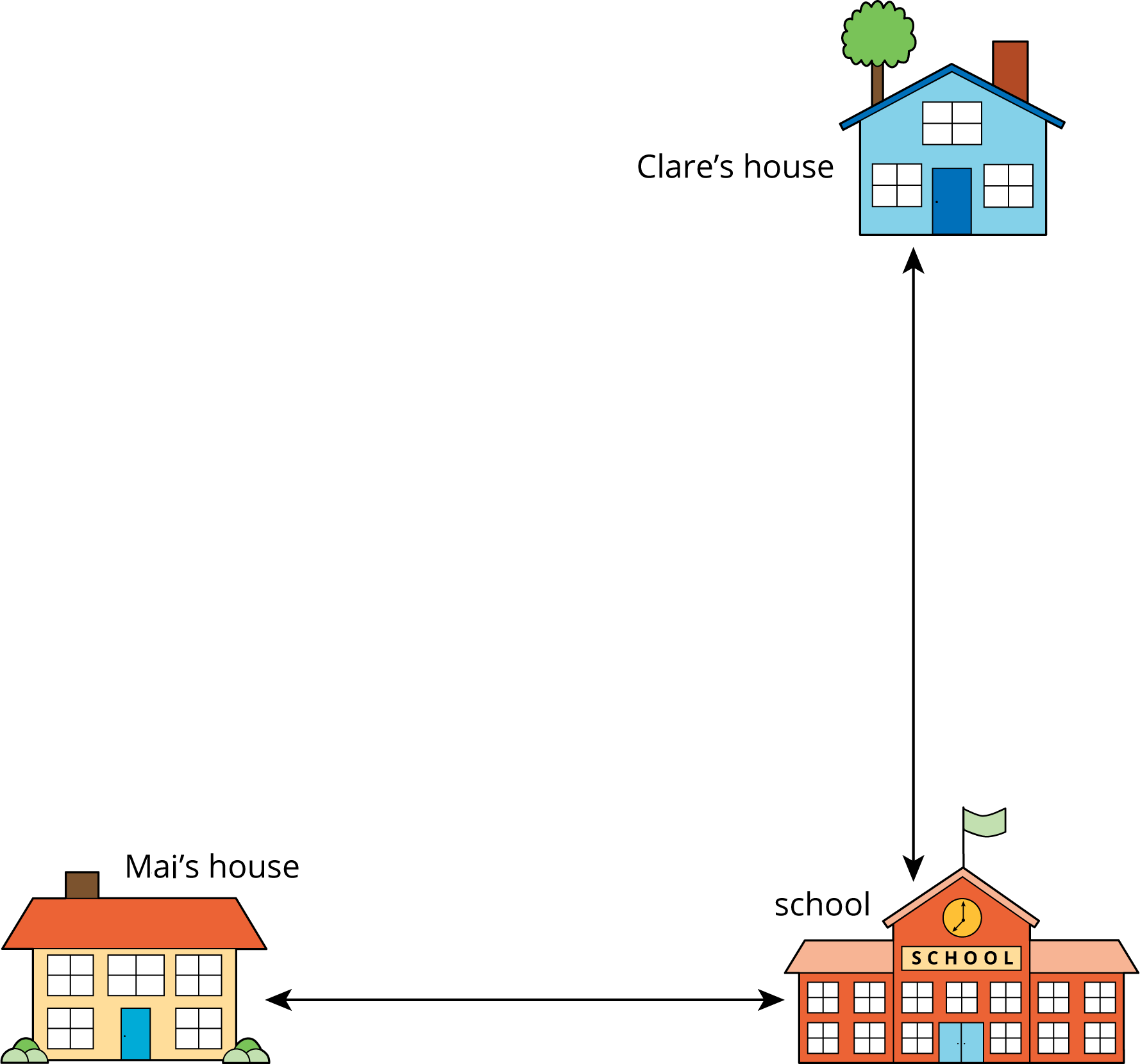 3.2: Will It Fit?Will the teacher’s desk fit through the door?Show your thinking using drawings, numbers, or words.Will a student desk fit through the door?Show your thinking using drawings, numbers, or words.Which is longer, the bookshelf or the rug?Show your thinking using drawings, numbers, or words.Which is longer, the file cabinet or the bookshelf?Show your thinking using drawings, numbers, or words.Which is shorter, the bookshelf or the teacher’s desk?Show your thinking using drawings, numbers, or words.Will the teacher’s desk fit next to the bookshelf?Show your thinking using drawings, numbers, or words.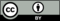 © CC BY 2021 Illustrative Mathematics®